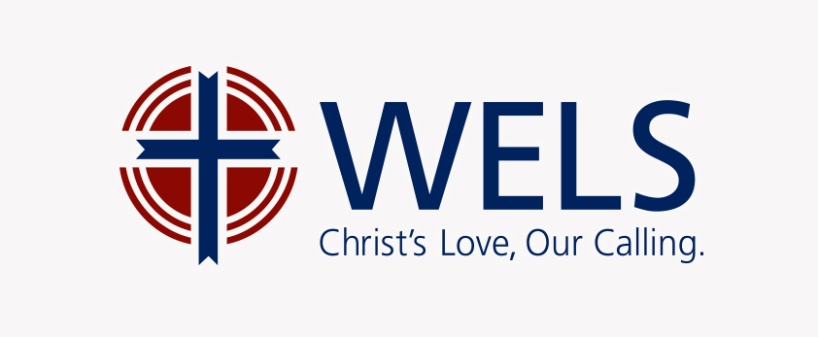 CAMPUS MINISTRYSenior at _______________________________________Name:_____________________________________________Cell Phone:__________________________________________Email:______________________________________________University/College you are planning to attend in the Fall: ________________________________________________Home Congregation:_______________________________________________________________________________________